在iUAP DI中进行数据连接数据连接是两个结果集水平方向的按照一定条件合并，连接是关系代数中8中运算的一种。连接类型有内连接、左外连接、右外连接、全连接。根据两个结果集存储的实际情况，还可以分为异构连接和同构连接。在iUAP DI中对上述的数据连接都提供了良好的支持。同构连接如果两个表在同一个数据库中，最好使用SQL进行连接，关系型数据库对连接操作提供了很好的性能优化。同时要注意连接字段上要建立索引，这样可以大幅提高查询速度。如果两个表在同种类型的数据库，但不是在同一个数据库时，可以使用数据库的连接工具建立数据链接，例如Oracle的DB Link，DB2联邦数据库等。当然也可以使用异构连接，在下文中会有方案描述。异构连接异构连接是指两张表不在同一个数据库的情况，实际情况有很多种，两个表可以在同类型数据但不是同一个数据库上，可以是不同类型的数据上，甚至是在平面文件上。在实践中，两个表的连接可以分为两个大表连接，一张大表和一张小表连接，两张小表连接（这里指的大表是记录数在50万以上的，反之为小表），两张小表连接既可以按照两张大表连接处理，也可以按照一大一小处理，这里不再赘述，这里主要讲解一大一小和两个大表的处理方法。“一大一小”连接在ETL开发过程经常涉及清洗和补充数据，例如利用编码查询出名称等，此时使用Meta查询或DB查询是一个很好的选择，前者是针对AE元数据的封装，后者更适用于一般数据库。在下例中是DB查询的一个设置截图，其目的是利用编码查询返回其主键，通过DB查询可以是数据流中的字段多出了“表返回的值”的两个字段。如果数据量小于50万，建议使用开启缓存并一次性从表中加载所有的数据。这样可以大幅度提高效率。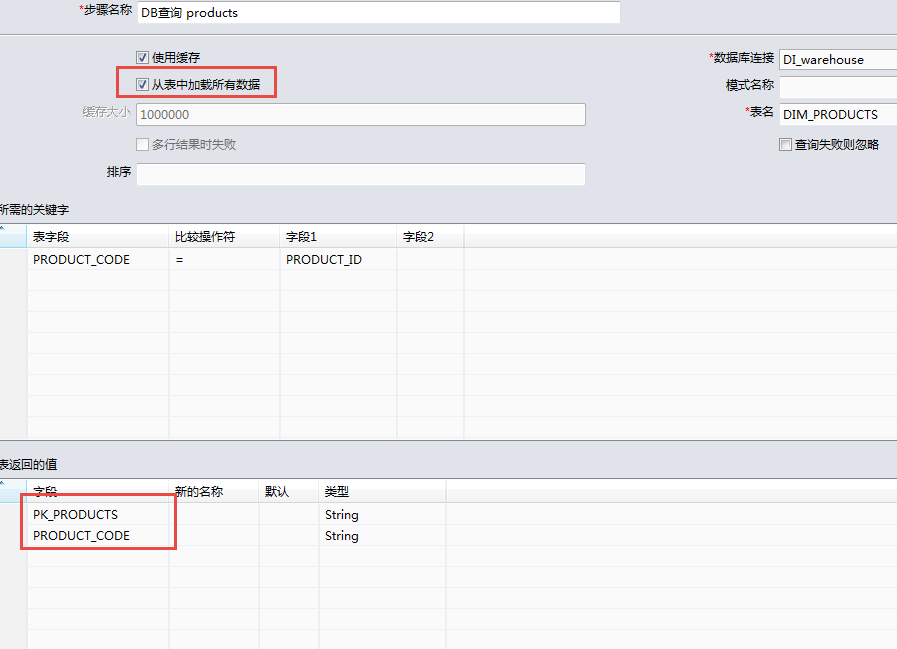 DB查询配置截图“两张大表”连接如果是大表使用数据查询，由于不能缓存全部数据，可能需要多次查询数据库，这样运行可能就效率不高。在这种情况下比较合适使用记录连接就。在下面的DI转换中订单详情和顾客信息都是比较大的数据表（都超过了100万），使用数据连接进行了连接操作。注意，两个表输入必须按照连接字段排序，否则连接的结果不正确。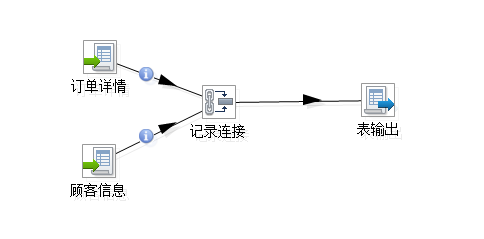 转换截图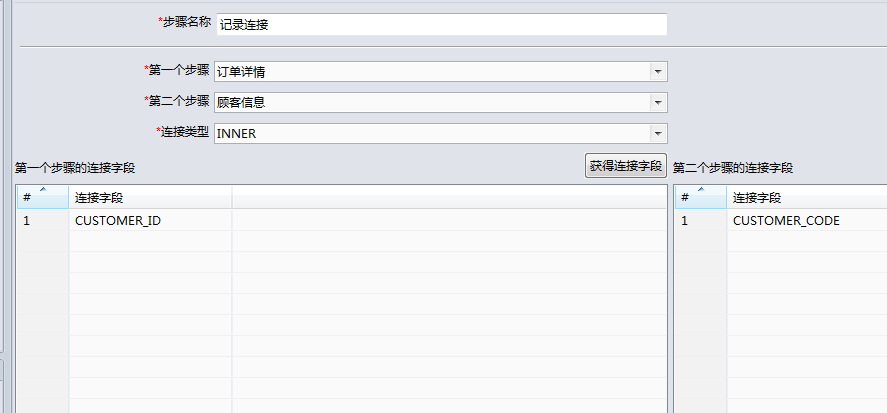 记录连接配置截图